Об обстановке с пожарами!!!

На территории городского округа «город Ирбит» Свердловской области за период с 1 января по 30 сентября 2023 года произошел 51 пожар, за аналогичный период прошлого года было зарегистрировано 38 пожаров.
В результате пожаров погибло 3 человека, травмы получили 2 человека, за аналогичный период прошлого года гибели допущено не было, травму получил 1 человек.
Из 51 пожара (АППГ-38): 23 (14) – произошли в жилом секторе, 17 (14) – горение мусора и сухой травы, 5 (3) – бесхозные строения, 3 (1) – пожара на транспорте, 2 (0) – объекты, включая временные строения юридических лиц, 1 (6) – на контейнерной площадке.
Наиболее распространенными причинами пожаров послужили – неосторожность при курении и обращении с открытым огнем – 29 случаев; аварийный режим работы электрооборудования, в том числе транспортного средства – 9 случаев; нарушение правил устройства и эксплуатации печного отопления – 6 случаев; умышленный поджог – 3 случая; нарушение правил установки и эксплуатации газового оборудования – 1 случай; детская шалость с огнём – 1 случай; неустановленные причины – 1 случай; самовоспламенение веществ и материалов – 1 случай.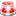 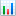 